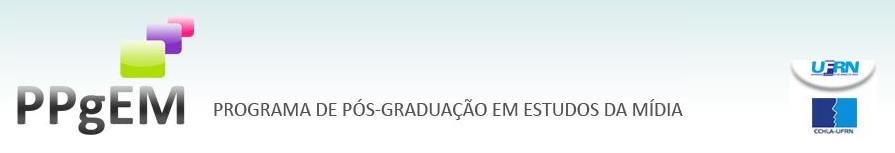 Entrevistas – Produção de Sentido 2016Dia – horário08/12/2015 – Tarde09 às 12hsProdução de SentidoSala 224 - ao lado do PPgEMHorário - CandidatoProfessoresMaria Ângela PavanMichael Manfred HankeJosimey Costa09h – Allison Ronaldo da Silva Mendes09h30 – Sandoval Arthur da Silva Júnior10h –Kamyla Alvares Pinto10h30 – Raquel de Medeiros Araújo11h – John Wilian LopesDia – horário08/12/2015 – manhã14 às 17hsProdução de SentidoSala 224 - ao lado do PPgEMProfessoresMaria Ângela PavanMichael Manfred HankeJosimey Costa14h – Italo Felipe de Souza Santos14h30 – Tiago José Lima de Oliveira15h –Olavo Luiz de Macedo Chagas